Новые высокоэффективные решения по экономии затрат на электроэнергию от мирового лидера по производству 
ИБП корпорации SOCOMEC (Франция/Италия)Корпорация SOCOMEC (Франция/Италия) анонсировала выход нового продукта линейки Green Power 2.0 мощностью от 10кВА до 120кВА.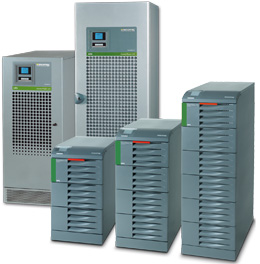 Решение предназначено для:ЦОДТелекоммуникацийСферы услугИТ-сетей/инфраструктурТеперь Green Power 2.0 имеет PF=1 (кВА=кВт)КПД в режиме on-line составляет 96%                                            ИБП имеют сертификат безопасности TUV SUD 
(в соответствии со стандартом EN 62040-1)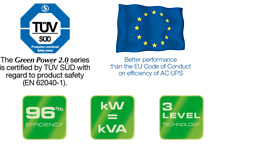 ИБП Green Power 2.0
сертифицированы компанией Bureau Veritas.Третий уровень технологий.